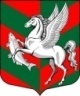 Администрация муниципального образованияСуховское сельское поселение Кировского муниципального района Ленинградской области	 Р А С П О Р Я Ж Е Н И Е  от 27 августа 2018 года № 30О внесении изменения в распоряжение администрации от 21 февраля 2018 года №4 «Об утверждении плана мероприятий  противодействию коррупции  администрациимуниципального образования Суховское сельское поселение Кировского муниципального района Ленинградской области на 2018 годВ соответствии с пунктами 14 и 30 Национального плана противодействия коррупции на 2018-2020 годы, утвержденного Указом Президента Российской Федерации от 29 июня 2018 года № 378 «О Национальном плане противодействия коррупции на 2018 – 2020 годы», в целях повышения эффективности мероприятий, предусмотренных планом противодействия коррупции на территории муниципального образования Суховского сельского поселения Кировского муниципального района Ленинградской области на 2018 год:Внести в приложение в распоряжение администрации муниципального образования Суховское сельское поселение Кировского муниципального района Ленинградской области от 21 февраля 2018 года № 4 «Об утверждении плана противодействия коррупции на территории муниципального образования Суховское сельское поселение Кировского муниципального района Ленинградской области на 2018 год» изменения согласно приложению к настоящему распоряжению. Глава администрации                                                                 О.В.БарминаИзменения, вносимые в П Л А Нпротиводействия коррупции на территории муниципального образования Суховское сельское поселение Кировского муниципального района Ленинградской области  на 2018 годРаздел 2  подраздел 2.1. дополнить пунктом 2.2.11Раздел 3 дополнить пунктами 3.5 и 3.6 следующего содержания:УТВЕРЖДЕНЫраспоряжением администрации муниципального образования Суховское сельское поселение  Кировского муниципального района Ленинградской областиот 27 августа 2018 г. № 30(приложение)2.2.11Осуществление контроля за актуализацией сведений, содержащихся в анкетах, предоставляемых при поступлении на муниципальную службу, о родственниках и свойственниках муниципального служащегоЕжеквартальноВедущий специалист, ответственный за кадры3.5Повышение квалификации муниципальных служащих и (или) работников администрации, в должностные обязанности которых входит участие в противодействии коррупции2-е полугодие 2018 г.Ведущий специалист, ответственный за кадры3.6Обучение муниципальных служащих, впервые поступивших на муниципальную службу для замещения должностей, включенных в перечни, установленные нормативными правовыми актами Российской Федерации, по образовательным программам в области противодействия коррупцииНе позднее 6 мес. после поступления на должность муниципального служащегоВедущий специалист, ответственный за кадры